一年级语文《在线课堂》学习单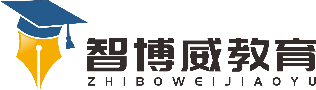 班级：        姓名：单元语文1年级下册第8单元 课题19、棉花姑娘温故知新一、读句子，给带点字的正确读音打“√”。
1.今天，我没有空（kōng  kòng）去捕捉空（kōng  kòng）中飞行的蜻蜓。
2. 操场上很干（gàn  gān）净，可以好好地大干（gàn  gān）一场。自主攀登二、读一读，连一连。燕子                 捉树干里的害虫七星瓢虫             捉空中飞的害虫青蛙                 捉棉花叶子上的害虫啄木鸟               捉田里的害虫读一读，再填一填。① 碧绿碧绿  ② 火红火红③ 雪白雪白 ④金黄金黄天上飘着（   )的白云。  2、棉花姑娘长出了（   ）的叶子。3、（    ）的太阳照着大地。 4、（    ）的玉米堆满仓。稳中有升四、照样子写句子，不会写的字用拼音代替。例：燕子只会捉空中飞的害虫。我只会__________________________。__________只会_____________________。说句心里话